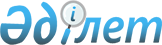 Үгіттік баспа материалдарын орналастыру үшін орындарды белгілеу және кандидаттарға сайлаушылармен кездесу үшін үй-жайлар беру туралы
					
			Күшін жойған
			
			
		
					Ақмола облысы Еңбекшілдер ауданы әкімдігінің 2015 жылғы 10 наурыздағы № а-3/55 қаулысы. Ақмола облысының Әділет департаментінде 2015 жылғы 18 наурызда № 4696 болып тіркелді. Күші жойылды - Ақмола облысы Біржан сал ауданы әкімдігінің 2019 жылғы 2 мамырдағы № а-5/100 қаулысымен
      Ескерту. Күші жойылды - Ақмола облысы Біржан сал ауданы әкімдігінің 02.05.2019 № а-5/100 (ресми жарияланған күнінен бастап қолданысқа енгізіледі) қаулысымен.

      РҚАО-ның ескертпесі.

      Құжаттың мәтінінде түпнұсқаның пунктуациясы мен орфографиясы сақталған.
      Қазақстан Республикасының "Қазақстан Республикасындағы сайлау туралы" 1995 жылғы 28 қыркүйектегі Конституциялық Заңына, Қазақстан Республикасының 2001 жылғы 23 қаңтардағы "Қазақстан Республикасындағы жергілікті мемлекеттік басқару және өзін-өзі басқару туралы" Заңына сәйкес аудан әкімдігі ҚАУЛЫ ЕТЕДІ:
      1. Еңбекшілдер аудандық аумақтық сайлау комиссиясымен бірлесіп үгіттік баспа материалдарын орналастыру үшін 1 қосымшаға сәйкес орындар белгіленсін.
      2. Кандидаттарға сайлаушылармен кездесу үшін шарттық негізде 2 қосымшаға сәйкес үй жайлар берілсін.
      3. Еңбекшілдер ауданы әкімдігінің 2011 жылдың 24 ақпандағы "Үгіттік баспа материалдарын орналастыру үшін орындарды анықтау және кандидаттарға сайлаушылармен кездесу үшін үй-жай беру туралы" № а-3/49 (нормативтік құқықтық актілерді тіркеу Реестрінде № 1-10-135 тіркелген, 2011 жылдың 1 наурызда № 27 және № 28 Еңбекшілдер ауданының "Жаңа дәуір – Сельская новь" газетінде жарияланған) қаулысының күші жойылсын.
      4. Осы қаулының орындалуын бақылау аудан әкімі аппаратының басшысы Аутенов А.Қ. жүктелсін.
      5. Осы қаулы Ақмола облысының Әділет департаментінде мемлекеттік тіркелген күнінен бастап күшіне енеді және ресми жарияланған күнінен бастап қолданысқа енгізіледі.
      "КЕЛІСІЛДІ"
      "10" 03 2015 жыл Үгіттік баспа материалдарын орналастыру үшін орындар
      Ескерту. 1-қосымшаға өзгеріс енгізілді - Ақмола облысы Еңбекшілдер ауданы әкімдігінің 27.06.2017 № а-6/139 (ресми жарияланған күнінен бастап қолданысқа енгізіледі) қаулысымен. Кандидаттарға сайлаушылармен кездесу үшін шарттық негізде ұсынылатын үй-жайлар
      Ескерту. 2-қосымшаға өзгеріс енгізілді - Ақмола облысы Еңбекшілдер ауданы әкімдігінің 27.06.2017 № а-6/139 (ресми жарияланған күнінен бастап қолданысқа енгізіледі) қаулысымен.
					© 2012. Қазақстан Республикасы Әділет министрлігінің «Қазақстан Республикасының Заңнама және құқықтық ақпарат институты» ШЖҚ РМК
				
      Аудан әкімі

А.Қиықов

      Еңбекшілдер аудандық
сайлау комиссиясының
төрағасы

А.Овсянников
Еңбекшілдер ауданы әкімдігінің
2015 жылғы "10" 03 № а-3/55
қаулысына 1 қосымша
р/с №
Үгіттік баспа материалдарын орналастыру үшін орындар
1
Степняк қаласы, Еңбекшілдер ауданы мәдениет және тілдерді дамыту бөлімінің жанындағы "Біржан сал атындағы аудандық мәдениет үйі" мемлекеттік қазыналық коммуналдық кәсіпорны ғимаратының жанындағы тақта, Біржан сал көшесі, 36 құрылыс
2
Ақбұлақ ауылы, "Ақбұлақ бастауыш мектебі" мемлекеттік мекемесі ғимаратының жанындағы тақта, Мектеп көшесі, 5 құрылыс
3
Ақсу ауылы, "Совет негізгі мектебі" мемлекеттік мекемесі ғимаратының жанындағы тақта, Желтоқсан көшесі, 7 құрылыс
4
Ақтас ауылы, "Трудовое бастауыш мектебі" мемлекеттік мекемесі ғимаратының жанындағы тақта, Элеватор көшесі, 21 құрылыс
5
Алға ауылы, "Алға орталау мектебі" мемлекеттік мекемесі ғимаратының жанындағы тақта, Абылайхан көшесі, 11 құрылыс
6
Аңғал батыр ауылы, "Амангелді орта мектебі" мемлекеттік мекемесі ғимаратының жанындағы тақта, Жамбыл көшесі, 8 құрылыс
7
Андықожа батыр ауылы, "Донской орта мектебі" мемлекеттік мекемесі ғимаратының жанындағы тақта, Школьная көшесі, 1 құрылыс
8
Баймырза ауылы, Еңбекшілдер ауданының білім бөлімінің "Баймырза негізгі мектебі" мемлекеттік мекемесі ғимаратының жанындағы тақта, Валиханов көшесі, 22 құрылыс
9
Бірсуат ауылы, "Бірсуат орта мектебі" мемлекеттік мекемесі ғимаратының жанындағы тақта, Сатан Нұрмағанов көшесі, 9 құрылыс
10
Бұланды ауылы, "Бұланды орта мектебі" мемлекеттік мекемесі ғимаратының жанындағы тақта, Бауыржан Момышұлы көшесі, 28 құрылыс
11
Уәлихан ауылы, "Уәлихан бастауыш мектебі" мемлекеттік мекемесі ғимаратының жанындағы тақта, Ленин көшесі, 3а құрылысы
12
Еңбекшілдер ауылы, "Еңбекшілдер орта мектебі" мемлекеттік мекемесі ғимаратының жанындағы тақта, Орталық көшесі, 24 құрылыс
13
Жаңалық ауылы, "Жаңалық бастауыш мектебі" мемлекеттік мекемесі ғимаратының жанындағы тақта, Бейбітшілік көшесі, 19 құрылыс
14
Жөкей ауылы, "Жукей бастауыш мектебі" мемлекеттік мекемесі ғимаратының жанындағы тақта, Лесная көшесі, 8 құрылыс
15
Заозерное ауылы, "Заозерный негізгі мектебі" мемлекеттік мекемесі ғимаратының жанындағы тақта, Микрорайон көшесі, 37 құрылыс
16
Заураловка ауылы, "Заурал орта мектебі" мемлекеттік мекемесі ғимаратының жанындағы тақта, Болашақ көшесі, 19 құрылыс
17
Қаратал ауылы, Еңбекшілдер ауданы білім бөлімінің "Қаратал бастауыш мектебі" мемлекеттік мекемесі ғимаратының жанындағы тақта, Мағжан Жұмабаев көшесі, 1 құрылыс
18
Карловка ауылы, "Карловка орталау мектебі" мемлекеттік мекемесі ғимаратының жанындағы тақта, Приозерная көшесі, 5 құрылыс
19
Кеңащы ауылы, "Кеңащы орта мектебі" мемлекеттік мекемесі ғимаратының жанындағы тақта, Ақан сері көшесі, 33 құрылыс
20
Қоғам ауылы, Еңбекшілдер аудандық білім беру бөлімінің "Шәймерден Қосшығұлов атындағы Қоғам орта мектебі" мемлекеттік мекемесінің ғимаратының жанындағы тақта, Ыбырай Алтынсарин көшесі, 1 құрылыс
21
Көдебас ауылы, Еңбекшілдер ауданы білім бөлімінің бұрынғы "Көдебас негізгі мектебі" мемлекеттік мекемесі ғимаратының жанындағы тақта, Шоқан Уәлиханов көшесі, 3 құрылыс
22
Краснофлотское ауылы, "Краснофлот негізгі мектебі" мемлекеттік мекемесінің ғимаратының жанында тақта, Мектеп көшесі, 26 құрылыс
23
Құдықағаш ауылы, Еңбекшілдер ауданы білім бөлімінің Рамазан Елебаев атындағы "Құдық-Ағаш орта мектебі" мемлекеттік мекемесі ғимаратының жанындағы тақта, Шәріпов көшесі, 20 құрылыс
24
Қызылұйым ауылы, "Қызыл-Уюм орталау мектебі" мемлекеттік мекемесі ғимаратының жанындағы тақта, Орталық көшесі, 8 құрылыс
25
Макинка ауылы, "Макин орта мектебі" мемлекеттік мекемесі ғимаратының жанындағы тақта, Чкалов көшесі, 65 құрылыс
26
Мақпал ауылы, "Мақпал негізгі мектебі" мемлекеттік мекемесі ғимаратының жанындағы тақта, Қарағайлы көшесі, 15 құрылыс
27
Мамай ауылы, "Мамай орта мектебі" мемлекеттік мекемесі ғимаратының жанындағы тақта, Шоқан Уәлиханов көшесі, 11 құрылыс
28
Невское ауылы, "Невский орта мектебі" мемлекеттік мекемесі ғимаратының жанындағы тақта, Школьная көшесі, 1 құрылыс
29
Пригорхоз селосы, "Бурабай мемлекеттік ұлттық табиғи паркі" Қарақоға орманшылығы" мемлекеттік мекемесінің жанындағы тақта, Қызылтуйская көшесі, 2 үй
30
Сапақ ауылы, бұрынғы "Сапақ орталау мектебі" мемлекеттік мекемесі ғимаратының жанындағы тақта, Бейбітшілік көшесі, 1 құрылыс
31
Сәуле ауылы, Еңбекшілдер ауданы білім бөлімінің "Шәрәпи Әлжанов атындағы орта мектеп" мемлекеттік мекемесі ғимаратының жанындағы тақта, Ақан Сері көшесі, 2Б құрылысы
32
Трамбовка ауылы, бұрынғы "Трамбовка бастауыш мектебі" мемлекеттік мекемесі ғимаратының жанындағы тақта, Лесная көшесі, 29 құрылыс
33
Үлгі ауылы, "Казгородок орта мектебі" мемлекеттік мекемесі ғимаратының жанындағы тақта, Ғарибжан Кәримов көшесі, 6 құрылыс
34
Ұйымшыл ауылы, "Ұйымшыл орталау мектебі" мемлекеттік мекемесі ғимаратының жанындағы тақта, Базарбек көшесі, 22 құрылыс
35
Шошқалы ауылы, Еңбекшілдер ауданы білім бөлімінің "Шошқалы бастауыш мектебі" мемлекеттік мекемесінің ғимаратының жанындағы тақта, Бурабай көшесі, 12 құрылыс
36
Яблоновка ауылы, "Яблоновка негізгі мектебі" мемлекеттік мекемесі ғимаратының жанындағы тақта, Аталық көшесі, 13 құрылысЕңбекшілдер ауданы әкімдігінің
2015 жылғы "10" 03 № а-3/55
қаулысына 2 қосымша
р/с №
Сайлаушылармен кездесу үшін үй-жайлар мекен-жайы
1
Степняк қаласы, Еңбекшілдер ауданы мәдениет және тілдерді дамыту бөлімінің жанындағы "Біржан сал атындағы аудандық мәдениет үйі" мемлекеттік қазыналық коммуналдық кәсіпорнының акт залы, Біржан сал көшесі, 36 құрылыс
2
Ақбұлақ ауылы, "Ақбұлақ бастауыш мектебі" мемлекеттік мекемесінің акт залы, Мектеп көшесі, 5 құрылыс
3
Ақсу ауылы, Еңбекшілдер ауданының "Совет негізгі мектебі" мемлекеттік мекемесінің акт залы, Желтоқсан көшесі, 7 құрылыс
4
Ақтас ауылы, "Трудовое бастауыш мектебі" мемлекеттік мекемесінің акт залы, Элеватор көшесі, 21 құрылыс
5
Алға ауылы, Еңбекшілдер ауданы білім бөлімінің "Алға орталау мектебі" мемлекеттік мекемесінің акт залы, Абылайхан көшесі, 11 құрылыс
6
Аңғал батыр ауылы, "Амангелді орта мектебі" мемлекеттік мекемесінің акт залы, Жамбыл көшесі, 8 құрылыс
7
Андықожа батыр ауылы, "Донской орта мектебі" мемлекеттік мекемесінің акт залы, Школьная көшесі, 1 құрылыс
8
Баймырза ауылы, Еңбекшілдер ауданының білім бөлімінің "Баймырза негізгі мектебі" мемлекеттік мекемесінің акт залы, Уәлиханов көшесі, 22 құрылыс
9
Бірсуат ауылы, "Бірсуат орта мектебі" мемлекеттік мекемесінің акт залы, Сатан Нұрмағанов көшесі, 9 құрылыс
10
Бұланды ауылы, "Бұланды орта мектебі" мемлекеттік мекемесінің акт залы, Бауыржан Момышұлы көшесі, 28 құрылыс
11
Уәлихан ауылы, "Уәлихан бастауыш мектебі" мемлекеттік мекемесінің акт залы, Ленин көшесі, 3а құрылысы
12
Еңбекшілдер ауылы, "Еңбекшілдер орта мектебі" мемлекеттік мекемесінің акт залы, Орталық көшесі, 24 құрылыс
13
Жаңалық ауылы, "Жаңалық бастауыш мектебі" мемлекеттік мекемесінің акт залы, Бейбітшілік көшесі, 19 құрылыс
14
Жөкей ауылы, "Жукей бастауыш мектебі" мемлекеттік мекемесінің акт залы, Лесная көшесі, 8 құрылыс
15
Заозерное ауылы, "Заозерный негізгі мектебі" мемлекеттік мекемесінің акт залы, Микрорайон көшесі, 37 құрылыс
16
Заураловка ауылы, "Заурал орта мектебі" мемлекеттік мекемесінің акт залы, Болашақ көшесі, 19 құрылыс
17
Қаратал ауылы, Еңбекшілдер ауданы білім бөлімінің "Қаратал бастауыш мектебі" мемлекеттік мекемесінің акт залы, Мағжан Жұмабаев көшесі, 1 құрылыс
18
Карловка ауылы, "Карловка орталау мектебі" мемлекеттік мекемесінің акт залы, Приозерная көшесі, 5 құрылыс
19
Кеңащы ауылы, "Кеңащы орта мектебі" мемлекеттік мекемесінің акт залы, Ақан сері көшесі, 33 құрылыс
20
Қоғам ауылы, Еңбекшілдер аудандық білім беру бөлімінің "Шәймерден Қосшығұлов атындағы Қоғам орта мектебі" мемлекеттік мекемесінің акт залы, Ыбырай Алтынсарин көшесі, 1 құрылыс
21
Көдебас ауылы, бұрынғы Еңбекшілдер ауданы білім бөлімінің "Көдебас негізгі мектебі" мемлекеттік мекемесінің акт залы, Шоқан Уәлиханов көшесі, 3 құрылыс
22
Краснофлотское ауылы, "Краснофлот негізгі мектебі" мемлекеттік мекемесінің акт залы, Мектеп көшесі, 26 құрылыс
23
Құдықағаш ауылы, Еңбекшілдер ауданы білім бөлімінің Рамазан Елебаев атындағы "Құдық-Ағаш орта мектебі" мемлекеттік мекемесінің акт залы, Шәріпов көшесі, 20 құрылыс
24
Қызылұйым ауылы, "Қызыл-Уюм орталау мектебі" мемлекеттік мекемесінің акт залы, Орталық көшесі, 8 құрылыс
25
Макинка ауылы, "Макин орта мектебі" мемлекеттік мекемесінің акт залы, Валерий Чкалов көшесі, 65 құрылыс
26
Мақпал ауылы, "Мақпал негізгі мектебі" мемлекеттік мекемесінің акт залы, Қарағайлы көшесі, 15 құрылыс
27
Мамай ауылы, "Мамай орта мектебі" мемлекеттік мекемесінің ғимаратының акт залы, Шоқан Уәлиханов көшесі, 11 құрылыс
28
Невское ауылы, "Невский орта мектебі" мемлекеттік мекемесінің акт залы, Школьная көшесі, 1 құрылыс
29
Пригорхоз ауылы, "Бурабай мемлекеттік ұлттық табиғи паркі" Қарақоға орманшылығы" мемлекеттік мекемесінің акт залы, Қызылтуйская көшесі, 2 үй
30
Сапақ ауылы, бұрынғы "Сапақ орталау мектебі" мемлекеттік мекемесінің акт залы, Бейбітшілік көшесі, 1 құрылыс
31
Сәуле ауылы, Еңбекшілдер ауданы білім бөлімінің "Шәрәпи Әлжанов атындағы орта мектеп" мемлекеттік мекемесінің акт залы, Ақан Сері көшесі, 2Б құрылысы
32
Трамбовка ауылы, бұрынғы "Трамбовка бастауыш мектебі" мемлекеттік мекемесінің акт залы, Лесная көшесі, 29 құрылыс
33
Үлгі ауылы, "Казгородок орта мектебі" мемлекеттік мекемесінің акт залы, Ғарыбжан Каримов көшесі, 6 құрылыс
34
Ұйымшыл ауылы, "Ұйымшыл орталау мектебі" мемлекеттік мекемесінің акт залы, Базарбек көшесі, 22 құрылыс
35
Шошқалы ауылы, Еңбекшілдер ауданы білім бөлімінің "Шошқалы бастауыш мектебі" мемлекеттік мекемесінің акт залы, Бурабай көшесі, 12 құрылыс
36
Яблоновка ауылы, "Яблоновка негізгі мектебі" мемлекеттік мекемесінің акт залы, Аталық көшесі, 13 құрылыс